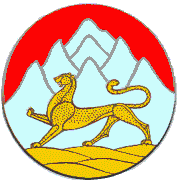 ПОСТАНОВЛЕНИЕГЛАВЫ АДМИНИСТРАЦИИ МАЛГОБЕКСКОГО СЕЛЬСКОГО ПОСЕЛЕНИЯМУНИЦИПАЛЬНОГО ОБРАЗОВАНИЯ - МОЗДОКСКИЙ РАЙОН№ 6                                                                                          от  2.08.2013  г.«Об утверждении Реестрамуниципальных услуг Малгобекского сельского поселения»	В соответствии с Федеральным законом от 27.07.2010 г. № 210-ФЗ «Об организации предоставления государственных и муниципальных услуг», постановлением Правительства РСО-Алания от 04.10.2010 г. № 273 «О плане первоочередных мероприятий по реализации на территории Республики Северная Осетия-Алания Федерального закона от 27.07.2010 г. № 210-ФЗ «Об организации предоставления государственных и муниципальных услуг», распоряжением Главы Администрации местного самоуправления  Малгобекского сельского поселения Моздокского района от 18.05.2011 г.      № 17 «Об утверждении Положения о порядке формирования, ведения и использования сводного перечня муниципальных услуг» п о с т а н о в л я ю :         1. Утвердить сводный Реестр муниципальных услуг  Малгобекского сельского поселения муниципального образования - Моздокский район (приложение).         2. Настоящее решение ввести в действие с момента его официального опубликования (обнародования)  путём размещения на стенде в здании Администрации местного самоуправления Малгобекского сельского поселения.         3. Контроль за исполнением настоящего постановления оставляю за собой.Глава Администрацииместного самоуправления	Малгобекского сельского поселения	                                        З.Ш.БарагуновПриложениек постановлению Главы Администрации местного самоуправления Малгобекского сельского поселения Моздокского района№  6 от  2.08.2013 г.Сводный реестр муниципальных услуг Малгобекского сельского поселения Моздокского района РСО-Алания Раздел 1. Муниципальные услуги, оказываемые органами местного самоуправления1.1. Муниципальные услуги, оказываемые органом  местного самоуправления Малгобекского сельского  поселенияСводный реестр муниципальных услуг  Малгобекского сельского поселения Моздокского района РСО-Алания №п/пРегистрационный код услуги (административного регламента)Наименование муниципальной услугиНаименование структурного подразделения, предоставляющего услугуНормативный правовой акт, вводящий услугуПолучатель муниципальной услуги*1.Прием заявлений, документов, а также постановка граждан на учет в качестве нуждающихся в жилых помещенияхАМС поселенияП.6 ч.1 ст.14 Федерального закона от 06.10.2003 г. № 131-ФЗ «Об общих принципах организации местного самоуправления в РФ», Жилищный кодекс РФ, Закон РСО-Алания от 27.10.2006 г. № 51-РЗ «О жилищной политике в РСО-Алания»Физические лица2.Прием заявлений и выдача документов о согласовании переустройства и (или) перепланировки жилого помещенияАМС поселения или муниципальные организацииЖилищный кодекс РФФизические лица3.Прием документов, а также выдача решений о переводе или об отказе в переводе жилого помещений в нежилое или нежилого помещения в жилое помещениеАМС поселения или муниципальные организацииЖилищный кодекс РФФизические лица, юридические лица4.Выдача документов (единого жилищного документа, копии финансово-лицевого счета, выписки из домовой книги, карточки учета собственника жилого помещения, справок и иных документов)АМС поселения или муниципальные организации в сфере жилищно-коммунального хозяйстваФизические лица5.Предоставление информации об объектах недвижимого имущества, находящихся в муниципальной собственности и предназначенных для сдачи в арендуАМС поселенияП.3 ч.1 ст.14, ст.51 Федерального закона от 06.10.2003 г. № 131-ФЗ «Об общих принципах организации местного самоуправления в РФФизические лица, юридические лица6.Предоставление муниципального имущества в аренду или безвозмездное пользованиеАМС поселенияП.3 ч.1 ст.14, ст.51 Федерального закона от 06.10.2003 г. № 131-ФЗ «Об общих принципах организации местного самоуправления в РФФизические лица, юридические лица7.Приватизация муниципального имуществаАМС поселенияП.3 ч.1 ст.14, ст.51 Федерального закона от 06.10.2003 г. № 131-ФЗ «Об общих принципах организации местного самоуправления в РФФизические лица, юридические лица8.Приватизация жилых помещений муниципального жилого фондаАМС поселения или муниципальная организацияЗакон РФ «О приватизации жилищного фонда в РФ» от 04.07.1991 г. № 1541-1, Федеральный закон № 189-ФЗ от 29.12.2004 г. «О введении в действие Жилищного кодекса РФ»Физические лица9.Подготовка и выдача разрешений на строительство, реконструкцию, капитальный ремонт объектов капитального строительства, а также на ввод объектов в эксплуатациюАМС поселенияП.20 ч.1 ст.14, Федерального закона от 06.10.2003 г. № 131-ФЗ «Об общих принципах организации местного самоуправления в РФ», ст.8 Градостроительного кодекса РФФизические лица, юридические лица10.Выдача архивных копий документов, архивных справокАМС поселенияП.17 ч.1 ст.14 Федерального закона от 06.10.2003 г. № 131-ФЗ «Об общих принципах организации местного самоуправления в РФ», Федеральный закон «Об архивном деле в РФ» от 22.10.2004 г. № 125-ФЗФизические лица, юридические лица11Предоставление информации о времени и месте театральных представлений, филармонических и эстрадных концертов и гастрольных мероприятий театров, филармоний, киносеансов, анонсы данных мероприятийАМС поселения и (или) муниципальные учрежденияП.12 ч.1 ст.14 Федерального закона от 06.10.2003 г. № 131-ФЗ «Об общих принципах организации местного самоуправления в РФ», ст.40 Основ законодательства РФ о культуреФизические лица, юридические лица12.Выдача разрешений в порядке осуществления дорожной деятельностиАМС поселенияп.5 ч.1 ст.14 Федерального закона от 06.10.2003 г. № 131-ФЗ «Об общих принципах организации местного самоуправления в РФ» ; Федеральный закон «Об автомобильных дорогах и о дорожной деятельности в РФ и о внесении изменений в отдельные законодательные акты РФ» от 08.11.2007 г. № 257-ФЗФизические лица, юридические лица13.Присвоение адреса объекту недвижимостиАМС поселенияП.21 ч.1 ст.14 Федерального закона от 06.10.2003 г. № 131-ФЗ «Об общих принципах организации местного самоуправления в РФ»Физические лица, юридические лица